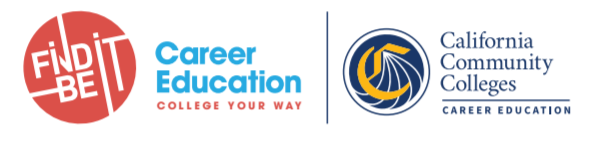 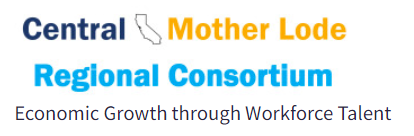       Steering Committee Meeting AgendaMonterey Marriott Hotel – 350 Calle Principal/Monterey, CA 93940June 13th, 2022/ 10:45 am-12:00 pm and 3:00-4:30 pmVIRTUAL ATTENDANCE ZOOM LINK: https://us02web.zoom.us/j/6844411660     SC Members Present: Tony Cordova, Lorraine Smith (Becky Barabe), Bryan Tassey, Danell Hepworth, Dave Clark, Shelly Conner (Ganesan Srinivasan), Jonna Schengel, Justin Garcia, Kris Costa, Nicole Griffin, Osvaldo Del Valle, and Pedro MendezProgram ApprovalsTIMEAGENDA ITEMMINUTES/NOTES 10:45-10:55 pmWelcome and Introduction Jessica Grimes welcomed everyone to the CRC Steering Committee (SC) meeting. Jessica mentioned that given the time constraint, the items listed under “Discussion/Information” would be tabled to 3 pm when there was more time.STEERING COMMITTEE VOTES (CTE DEANS)                                                  Motion/Second/Approval (M/S/A)STEERING COMMITTEE VOTES (CTE DEANS)                                                  Motion/Second/Approval (M/S/A)STEERING COMMITTEE VOTES (CTE DEANS)                                                  Motion/Second/Approval (M/S/A) 10:45-12:00 pmApril 26th, 2022 Meeting MinutesTony Cordova made a motion to approve the April 26th, 2022 minutes, which Bryan Tassey seconded. The motion passed unanimously. 10:45-12:00 pm Spotlight on Careers PresentationBig Drum presented on Spotlight on Careers, an app and website that features videos in various careers from industry experts. This project started with Krista Vannest, former Regional Director of Ag, who worked with Big Drum and other consortia on this project. K12 Pathway Coordinators were key in providing pathways to feature that led to community college pathways. Currently, Woodland Community College from North Far North Consortium is paying for the maintenance. An additional $18,900 was requested from the CRC for 6 months to develop more content. Bryan made a motion to approve $18,900 of Employer Engagement funds to support 6 more months of content development. David Clark seconded this motion. The motion passed unanimously. 10:45-12:00 pmMid-Winter Conference for Ag instructorsGary Potter mentioned that before the current employer engagement model was implemented, this conference was paid out of the Statewide Agriculture Director’s budget. This year it will be convened at Delta College, so there was a request for the CRC to co-sponsor this conference at $10,000. Kris Costa noted that the CRC already has unspent funds from SWP 5 that could be used to help sponsor this conference and made a motion to use those funds to co-sponsor the conference. Pedro seconded this motion. The motion carried. 10:45-12:00 pmAmatrolBryan mentioned that Amatrol has been used by many colleges since its pilot. Currently, the agreement is for 12 colleges to use it, although two colleges are still planning to implement it—Taft and Porterville. Since the agreement sunsets in August, there was a request for the consortium to do another agreement but requesting for some flexibility to allow colleges to join the agreement later. The CRC agreed to approve $250,000 for an additional year of licenses based on a quote Amatrol provided on June 13th. Tony Cordova made a motion to approve region-wide SWP 6 dollars for this subscription. Danell Hepworth seconded the motion. The motion carried.  10:45-12:00 pmProgram Approvals (Regional CTE—see list below)Jessica mentioned that as of the previous Friday, (June 10th), two new programs—Cloud Computing and Cybersecurity—had been added to the Regional CTE platform, hence the low e-vote count. However, as has been previously mentioned, a vote at the Steering Committee counts as well, so she asked for a motion to approve the 8 programs.  Pedro Mendez made a motion to approve the 8 CTE programs. Jonna Schengel seconded it. The motion carried.12:00-12:45 LUNCH/NETWORKING12:00-12:45 LUNCH/NETWORKING12:00-12:45 LUNCH/NETWORKINGDISCUSSION/INFORMATION ITEMSDISCUSSION/INFORMATION ITEMSDISCUSSION/INFORMATION ITEMS3:00-4:30 pmIndustry Certification and Local CertificationBryan Tassey mentioned that he had an interest in finding a simple, effective way of tracking third party industry certification like AWS, ServSafe, since those are not captured on transcripts. In fact, after a brief discussion of how other colleges track this information, it seems the process is different at each college from faculty tracking the data, from requests being made to the certifier, to databases being created. Jessica suggested developing a Community of Practice on this issue with the goal of connecting IR departments, Nora, and Regional Directors. Kris suggested developing a 2-3 question survey to assess the need before developing a Community of Practice. Tony suggested using Dean’s meetings as a platform. Jessica mentioned she will reach out to other regional chairs to find out what others are doing in this area.3:00-4:30 pmAsset MappingDanell Hepworth mentioned that many colleges are pursuing various initiatives and projects that it’s difficult to keep track of who’s doing what and what’s working, et cetera, so she suggested developing an asset map that can be regularly updated. The idea would be to establish a repository but also to have a baseline to assess where capacity can be built. Diane Baeza stated that she had already started doing an asset map that she would be happy to share. Also, Kris mentioned that at one time there was something developed in Kumu that might be used as a template. Tony mentioned that Program Pathways Mapper is one such asset that has further capacity—adding the employers to the tool in addition to community colleges and K12, the latter of which is already underway. A potential location for this map would be on the CRC website.  3:00-4:30 pmJumpstart Pilot Program UpdateThe Jumpstart Pilot Colleges—West Hills College Lemoore, Porterville, Reedley, and College of the Sequoias—provided an update on the early successes of this program: 1) they have received over 291 applications for 100 spots. 2). There is a plan to accommodate the students who weren’t able to enroll this round for a winter session. 3). WHCL had 57 applications for a cohort of 25. 30 had either evidenced an interest in skills trade classes and/or identified a major, and/or indicated an interest in manufacturing careers. As a result, WHCL plans to increase its cohort size to 30. 4). The challenge has been to fundraise for the student stipend, but the local workforce development boards have chipped in. 5). Porterville received 40 applications for 20 slots.  6). Dave mentioned that this project seems more regional in that the deans are meeting weekly. 7). Sequoias had a similar experience and is working on making sure that students who are receiving stipends from WDBs have the same experience as other students since there are different requirements to receive those dollars. Also, they’re exploring finding other funding sources for the stipend. More updates to come…3:00-4:30 pmGovernance StructureDave Clark, the co-chair of the Ad Hoc Governance Committee, provided an update on the status of the recommendations.  He mentioned that there was no recommendation to change the steering committee structure, ie the CEOs designating deans from the 15 colleges. However, to account for the changes that have been made since 2017 when it was last reviewed, the structure would reflect the K-14 Technical Assistance Provider, Center of Excellence Director, and Regional Directors as ex-officio members. In addition, more discussions will center on proxy voting, the role of a steering committee member, and how to ensure greater effectiveness in stakeholder engagement. The Ad Hoc Governance Committee plans to continue meeting and will provide an update at the next steering committee meeting.3:00-4:30 pmUpcoming Meetings (Themes–enrollment recovery, apprenticeships, employer partnerships, CVHEC)2022-23 Steering Committee Meeting CalendarProgram NamesProgram NamesCollegeSubmitted bySubmission DateVote Count1Agriculture Education (CoA)ReedleyCheryl Hesse05/05/2022102Multimedia Design (CoA)SequoiasDaniel Alvarado05/05/2022103Athletic Training (CoA) MercedKristi Wolf05/09/2022104LVN to RN 30-Unit Option (CoA)MercedKristi Wolf05/12/202295Pipe Welding (CoA)MercedKristi Wolf05/12/202296Addiction Counseling (AS)Cerro CosoNicole Griffin06/01/202247Cloud Computer (AS)MercedKristi Wolf06/08/20228Cybersecurity (AS)MercedKristi Wolf06/08/2022